WRITING ASSESSMENT TASK:Task procedure: (instructions for students) and stimulus/prompt: (rubric, visuals )Choose a new product from the pictures below and write an advertisement for it Remember to:think of a name for your productwrite a captiondescribe the product and how it workssay what makes it specialmake people want to buy it!Possible products to write texts for:Task procedure: (instructions for students) and stimulus/prompt: (rubric, visuals )Choose a new product from the pictures below and write an advertisement for it Remember to:think of a name for your productwrite a captiondescribe the product and how it workssay what makes it specialmake people want to buy it!Possible products to write texts for: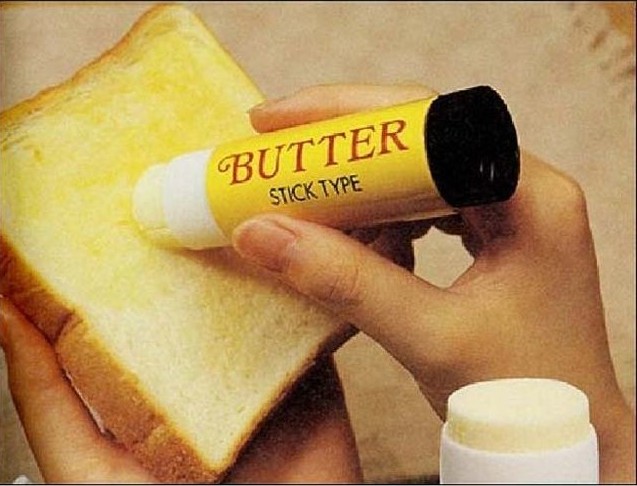 (NOTE: there is a small dish that goes round and round inside the plastic cone)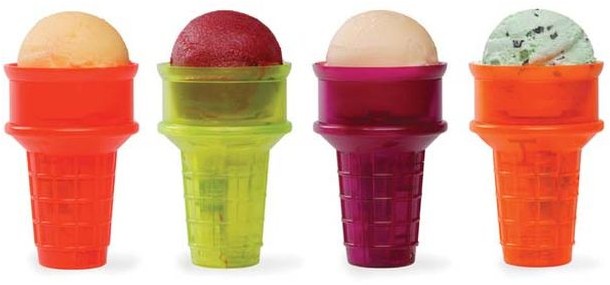 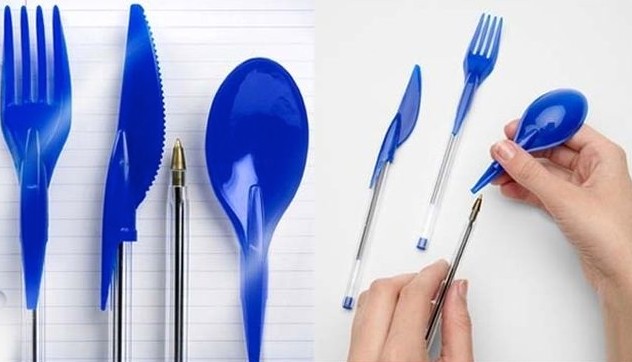 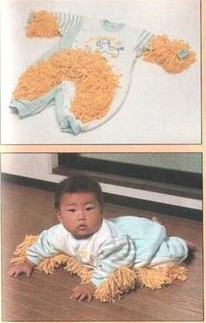 